CALENDARIO MENSUAL JULIOCALENDARIO MENSUAL JULIO CALENDARIO MENSUAL JULIOCALENDARIO MENSUAL JULIO CALENDARIO MENSUAL AGOSTOCALENDARIO MENSUAL SEPTIEMBREFECHAEVENTOTIPOCOSTO 11 DE JULIO  ARRANQUE Y BIENVENIDA DE CURSOS DE VERANO “SOMOS GUERREROS”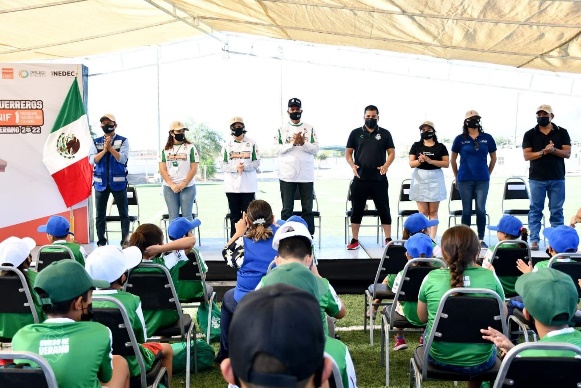 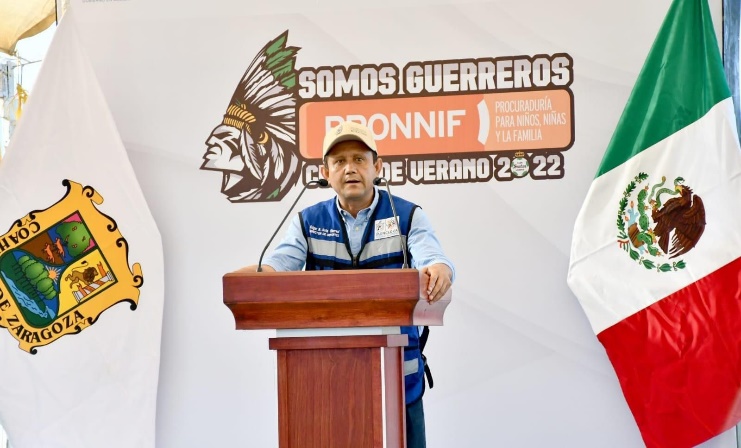 DEPORTIVO GRATUITO FECHAEVENTOTIPOCOSTO 18 DE JULIO   FINAL DE LA LIGA DE FUTBOL CEDIF NORTE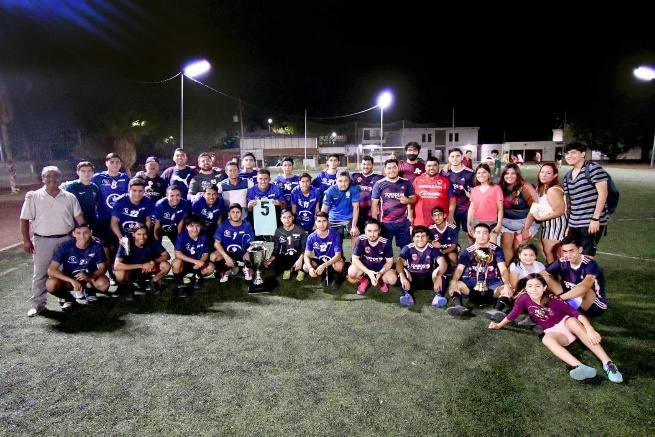 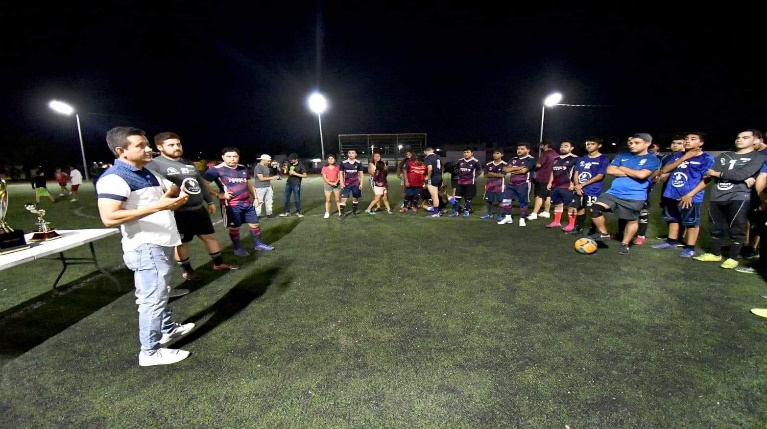 DEPORTIVO FECHAEVENTOTIPOCOSTO 23 DE JULIO 8VO. CAMPEONATO NACIONAL DE ATLETISMO ORGANIZADO POR ALVARO EUGENIO MARTINEZ 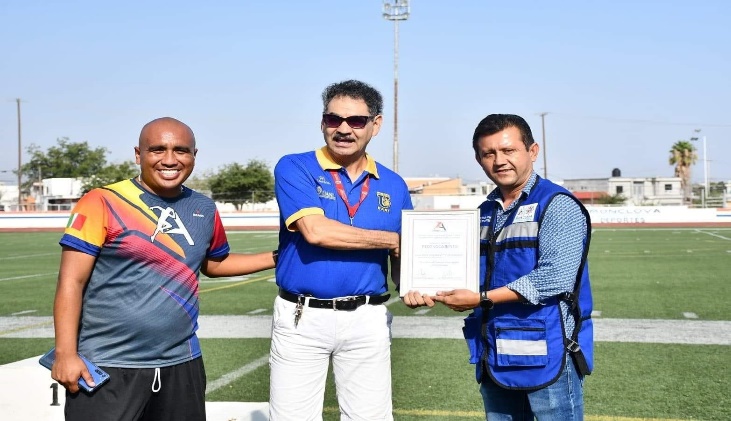 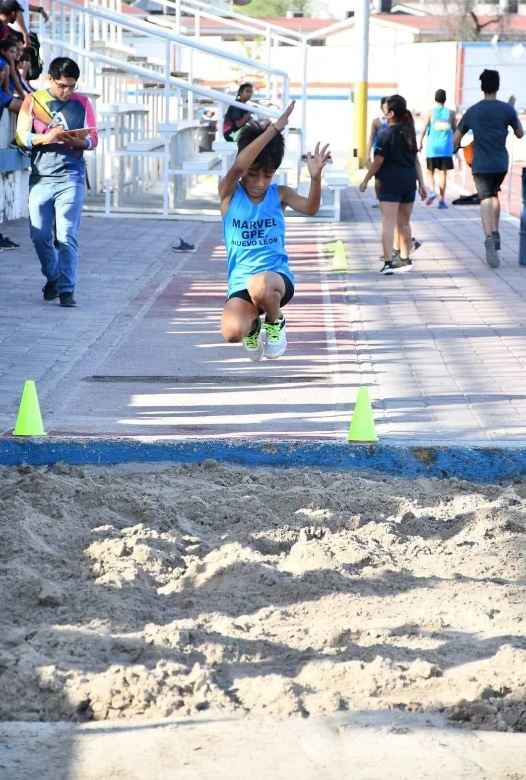 DEPORTIVO GRATUITO FECHAEVENTOTIPOCOSTO 24 DE JULIO  CARRERA 5K DE LA PARROQUIA SANTIAGO APOSTOL 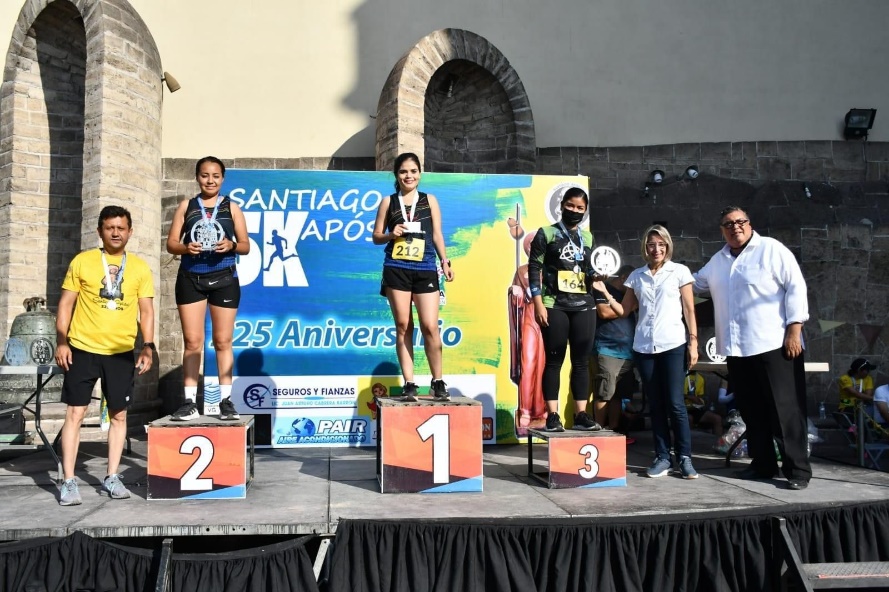 DEPORTIVO $200.00 30 DE JULIOFINAL DE LA LIGA MUNICIPAL DE SOFTBOL FEMENIL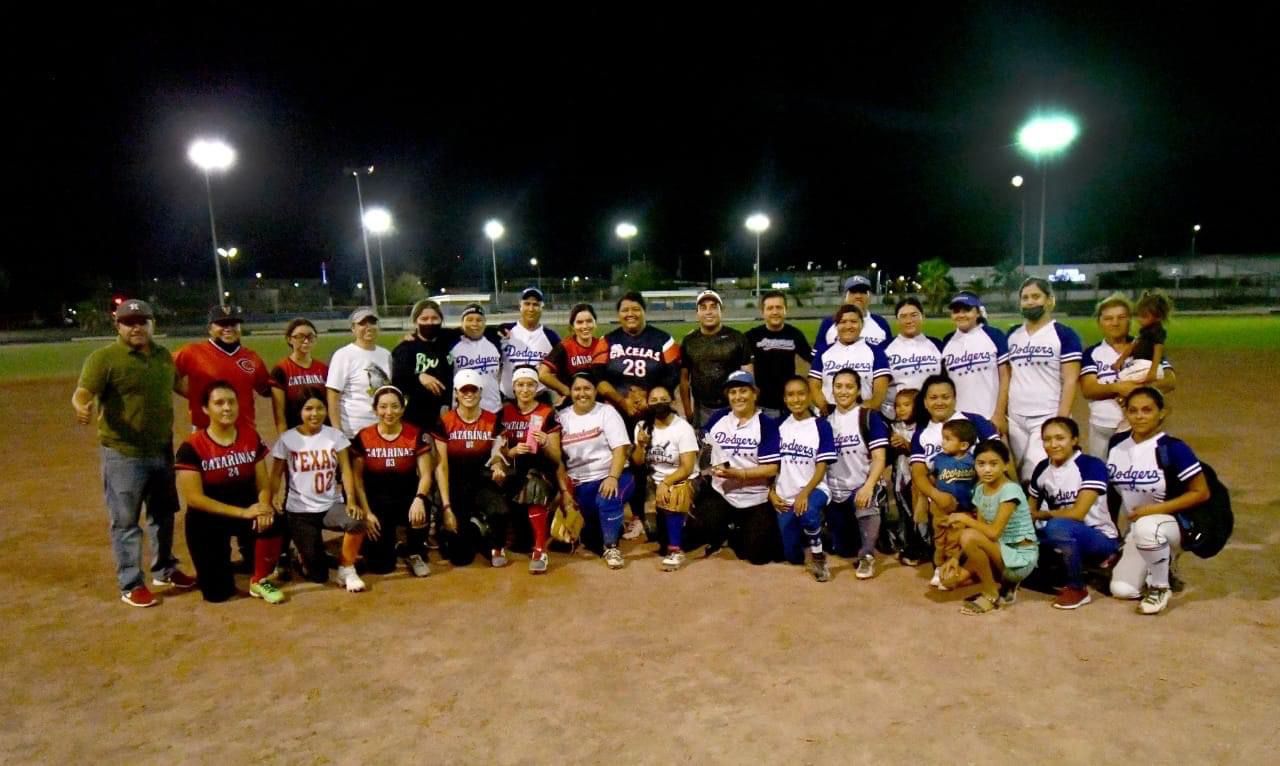 DEPORTIVO FECHAEVENTOTIPOCOSTO 03 DE AGOSTO CLAUSURA DE CURSOS DE VERANO “SOMOS GUERRERO”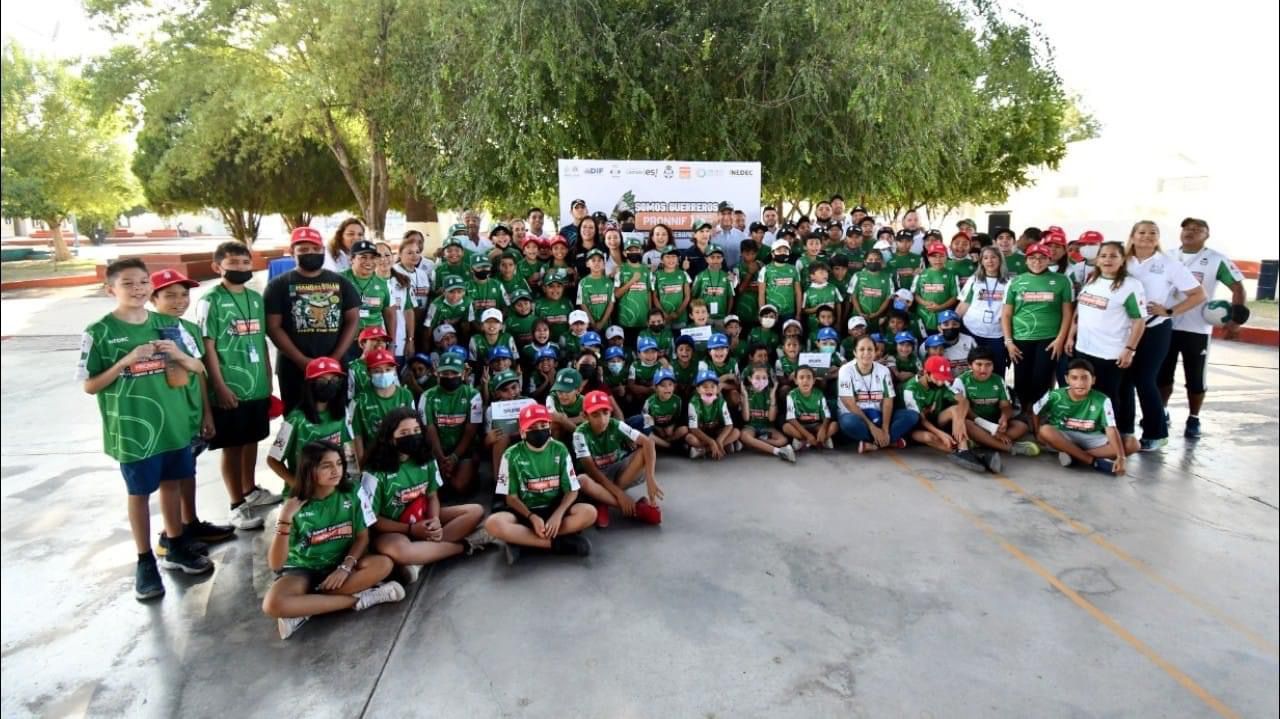 DEPORTIVO GRATUITO FECHAEVENTOTIPOCOSTO 01 DE SEPTIEMBREEN EL MES DE SEPTIEMBRE LA DIRECCIÓN DE DEPORTES NO REALIZO ACTIVIDADES / EVENTOS.